6 классыУчитель: Николенко Э.В.Внеклассное мероприятие Тема мероприятия:  КВН  - «Математические старты»Цель:  повышение интереса к математике как к науке, непременно  являющейся  частью существования человека и окружающего его мира;  создание позитивного мышления, ситуации успеха;       Развитие быстроты переключений, критического и логического мышления, памяти, воображения, умения найти решение в нестандартной ситуации, способности рассуждать.Воспитание способности к коммуникативному общению через сотрудничество. Форма проведения: коллективная, групповая, Методы: проблемно – поисковый, эвристический, информационныйТехнология: личностно – ориентированное обучение , развивающего обучения, информационная Тип занятия: математическая эстафета, Приёмы: «мозговой штурм», «аквариум», «открытый микрофон», применение компьютера. Ход мероприятия:Разделение на группы: - треугольник, прямоугольник (вытянуть жребий), выбор капитанов.Каждый вид соревнования или разминки отображается в эстафетной карточке – быстро пишется ответ и передается без права на исправление. То первый – тот и выиграл. Три угла, три отрезка здесь есть,А центр его – капитан: ему – слава и честь!   Противник сегодня серьёзный у нас – Прямоугольник , мы  - ждем для соревнования вас. Шире двери мы откроем уму и сообразительности,Эстафету передадим  творчеству  и  смелости.Болельщикам нашим – математический привет!А лени и глупости скажем мы - «нет»!«Разминка перед стартом»«Легкая поэтическая пробежка»Гимн математике 

Чтоб водить корабли , 
Чтобы в небо взлететь , 
Надо многое знать , 
И при этом , и при этом , 
Вы заметьте-ка , 
Очень важная наука 
Ма-те-ма-ти-ка! 

Почему корабли 
Не садятся на мель , 
А по курсу идут 
Сквозь туман и метель ? 
Потому что, потому что, 
Вы заметьте-ка , 
Капитанам помогает 
Ма-те-ма-ти-ка! 

Чтоб врачом, моряком 
Или лётчиком стать. 
Надо прежде всего 
Математику знать. 
И на свете нет профессий 
Вы заметьте-ка, 
Где бы вам не пригодилась 
Математика! Я невелика. В этом суть моя...Хоть меня нельзя измерить,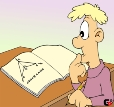 Настолько я ничтожна и мала,Но все собрания я могу уверить,Что геометрии я пользу принесла:Двух линий я пересеченье,Служу всегда вершиною угла.Хоть ты действительно мала,Но полезна, в этом нет сомненья!Ответ: точкаСейчас я вертикальна.Могу, однако же, любой принять наклон.Могу и лечь горизонтально,между точек двух короче линий всех, при том одно имею лишь я измеренье, что ты худа, нельзя считать за грех.Ответ: прямаяАртем, Андрей, Маша  и Леша занимаются разными видами спорта: карате, футболом, волейболом и дзюдо. Артем не любит игры с мячом, дзюдоист Андрей часто посещает футбольные матчи, чтобы поболеть за своего друга Лешу. Какое из утверждений – истинное? – А – Артем играет в волейбол,Б- Андрей играет в футбол,В – Маша играет в волейбол, С – Леша занимается карате,Д – Артем занимается дзюдо «Прыжки в длину»  В последовательности KANGAROO KANGAROO KANGAROO KANGAR  2011 –й буквой является : А – KБ – AВ – NГ – GД – RE – OЦвет гимнастических хулахупов: их всего 20. Хулахупов синего цвета в 6 раз больше, чем зелёных, а красных – меньше, чем синих. Сколько может быть  красных?  А – 3Б – 5В – 8Г – 13Д -  6Конкурс капитанов команд  : Стас задумал целое  число.  Ваня умножил его или на 5, или на 6. Женя прибавила к результату или 5 или 6.  Катя вычла из Жениного ответа или 5 или 6. В результате получилось число , равное периметру прямоугольника со сторонами 20,5 и 16. Какое число задумал Стас? А – 10Б – 11В – 14Г – 12Д – 15В это время – вопросы болельщикам: В класс вошли Антон, за ним – Маша, за ней – Даша, за ней - Саша, за ней – Дима, последним зашел Женя. Сколько всего мальчиков зашли в класс? В каком месяце есть 28 дней?Трасса авторалли проходит через мост. Ширина реки под мостом – 120 м. Четверть моста находится над левым берегом, а четверть – над правым. Какова длина моста\?А – 150 мБ – 180 м В – 210 мГ – 240 мД -   270 м Для коллектива каждую неделю приобретаются новые мячи. Если вначале было 39 футбольных и 23 баскетбольных мяча, то сколько всего мячей станет через несколько недель, когда их станет поровну,  с учетом того, что еженедельно приобретается 6 футбольных и 8 баскетбольных мячей?А – 144Б – 154В – 164Г – 174Д – 1848 . «100-метровка в бассейне » : ответить за 1 минуту (рекорд –около 49 сек) Команда , по сумме баллов идущая первой– Равенство, содержащее переменную,                (уравнение) Два числа, произведение которых равно единице                      (взаимно обратные)Операция, обратная операции сложения,                               (вычитание)Наибольшая хорда окружности,                    (диаметр)Равенство двух отношений,                        (пропорция)Результат действия вычитания,          (  разность)Угол, градусная мера которого  -  1800,                    (развернутый)               Прямоугольник, у которого все стороны равны       (квадрат)     Сотая часть числа,                                      (%)Вторая команда : Операция, состоящая в вычислении произведения n равных множителей.  (степень)Обыкновенная дробь, у которой числитель меньше знаменателя  (правильная)Результат действия сложения    (сумма)Современные знаки для обозначения чисел                      (цифры)Деление числителя и знаменателя дроби на их общий множитель   (сокращение)Величина, равная сумме длин всех сторон фигуры       (периметр) Действие, обратное действию умножения    (деление)Всякое натуральное число а>1, натуральные делители которого – 1 и само число а , называется…                              (простым)Луч, выходящий из вершины угла и делящий его пополам,   (биссектриса) Один из спортсменов опоздал на соревнование,  хотя очень серьезен и трудолюбив. Сколько времени он собирался, как обычно? Любитель порядкаНастольная лампа,Зеленый диван,	Сидит на диванеМатюшин Иван.Он пишет...Не будем, ребята, мешать,А только тихонькоЗаглянем в тетрадь.В тетрадке написано Все по порядку:«В семь двадцать встаем,Производим зарядку.В восемь тридцать,Умывшись холодной водой,Застелем постельИ займемся едой.Без четверти восемьДрова мы приносим.Готовим по плануПохлебку Полкану —И в класс направляемсяВ восемь ноль пять».Вопрос: сколько времени уходит у Ивана от подъема до выхода в школу?        (45 мин)10.   «Арбитрам» Кросс осенний вспоминая,Спорят белки два часа:- Победил в забеге заяц,А второй была лиса!- Нет, - твердит другая белка, - Ты мне эти шутки брось, Заяц был вторым, конечно, Первым был, я помню, - лось!Я, - промолвил филин важный, В спор чужой не стану лезть, Но у вас в словах у каждой По одной ошибке есть!Белки фыркнули сердито, Неприятно стало им, Вы же, взвесив все, найдите, Кто был первым, кто вторым.Ответ: первый – лось, вторая  - лиса.11 соревнование «Треугольники» Часто знает и дошкольник, Что такое треугольник,А уж вам-то как не знать,Но совсем другое дело-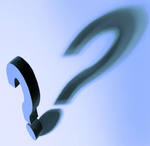 Быстро, точно и умелоТреугольники считать.Например, в фигуре этой Сколько разных? Рассмотри! Все внимательно исследуй И по краю, и внутри! -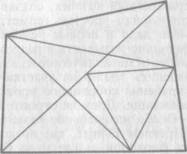 Ответ: 1815. Игра с болельщиками: «ЛОГОГРИФЫ»В первой части логогрифа надо догадаться, о каком слове говорится. Затем в отгаданное слово вставить добавочно одну или две буквы и получить новое слово.1. Арифметический я знак,
В задачнике найдешь меня
Во многих строчках,
Лишь “О” ты вставишь, 
Зная как , и я – географическая точка. (Плюс-полюс).2. Я – цифра меньше 10,
Меня тебе легко найти.
Но если букве “Я” 
Прикажешь рядом встать:
Я – все: отец, и ты, и дедушка, и мать! (Семь – семья).3. Я – пространственное тело,
И не сложен я с натуры,
Если ж вставить “Л” умело,
Стану домом я культуры. (Куб – клуб).4.  Он – грызун не очень мелкий,
Ибо чуть побольше белки,
А заменишь “У” на “О” – 
Будет круглое число. (Сурок – сорок).16. “ЭРУДИТЫ, ВПЕРЕД!”Какая команда назовет больше пословиц и поговорок, в которых встречаются числаНаграждение команд и наиболее активных болельщиков.Итог мероприятия: - умение сотрудничать, думая, рассуждая и сопереживая. 